Ο κορυφαίος Έλληνας Μαραθωνοδρόμος Χριστόφορος Μερούσης σε Ημερίδα με θέμα «Εξερευνώντας τις μεγάλες αποστάσεις»Ο Δήμος Λαμιέων και ο Σύλλογος Δρομέων Φθιώτιδας «Τραχίνα» διοργανώνει, με τη στήριξη του ΤΕΙ Στερεάς Ελλάδας, ενημερωτική Ημερίδα με θέμα «Εξερευνώντας τις μεγάλες αποστάσεις» το Σάββατο 24 Φεβρουαρίου και ώρα 18:30 στην αίθουσα του Πολιτιστικού Κέντρου, στην οδό Λεωνίδου 9 – 11. Εισηγητές της εκδήλωσης θα είναι οι:Χριστόφορος Μερούσης, Πανελλήνιος Πρωταθλητής Μαραθωνίου Δρόμου,Χαρά Σκουλαρίκη, Κλινική Διαιτολόγος – Διατροφολόγος,Εύη Μπιλίκα, Μεταπτυχιακή Φοιτήτρια Τμήματος Φυσικοθεραπείας, ΤΕΙ Στερεάς Ελλάδας.Από το Γραφείο Τύπου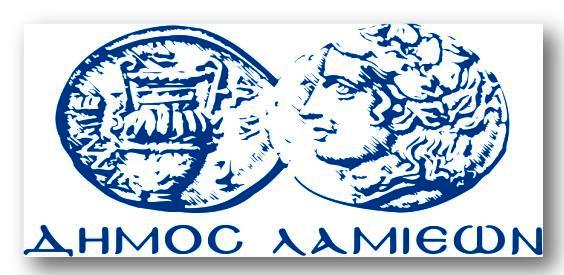 ΠΡΟΣ: ΜΜΕΔΗΜΟΣ ΛΑΜΙΕΩΝΓραφείου Τύπου& Επικοινωνίας                     Λαμία, 21/2/2018